Publicado en Sabadell el 03/04/2023 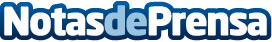 Art en Finestres ofrece a sus clientes la posibilidad de renovar las ventanas de su hogar con las subvenciones Next GenerationCon estas ayudas, los clientes pueden mejorar la eficiencia energética en las viviendas, mediante el Programa de Rehabilitación para la Recuperación Económica y social en entornos residencialesDatos de contacto:Carlos937685249Nota de prensa publicada en: https://www.notasdeprensa.es/art-en-finestres-ofrece-a-sus-clientes-la_1 Categorias: Servicios Técnicos Hogar Construcción y Materiales Digital http://www.notasdeprensa.es